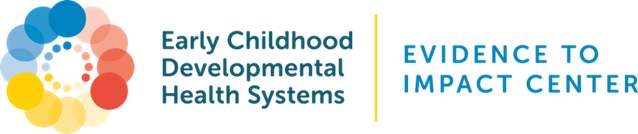 Transforming Pediatrics for Early Childhood  Cross-Sector Engagement Tool The early childhood care continuum (promotion, family-engaged developmental monitoring and screening, care coordination & linkage, intervention) happens on two levels: both within the medical home, which provides near universal access to young children before they reach school-age, and on the broader early childhood system level comprised of multiple other programs, systems and stakeholders that can support young children and their families. Both levels rely on one another to sustain strong and comprehensive approaches along the care continuum, particularly for referral and linkage.  The below tool was adapted from Help Me Grow and the EnAct! Framework and lists different stakeholders, inclusive of “traditional” early childhood stakeholders like early care and education, and “non-traditional” stakeholders such as community-based organizations that do not focus on early childhood but do have strong relationships with families. Depending on your catchment area, these types of stakeholders may be combined, not exist, or not fully represent the breadth of potential partnerships; please edit as appropriate. There are columns for multiple considerations, including the value proposition for both parties, and potential barriers to be addressed. For the “level of partnership” dropdown options, please refer to the below chart to accurately assess where the partnership currently stands: 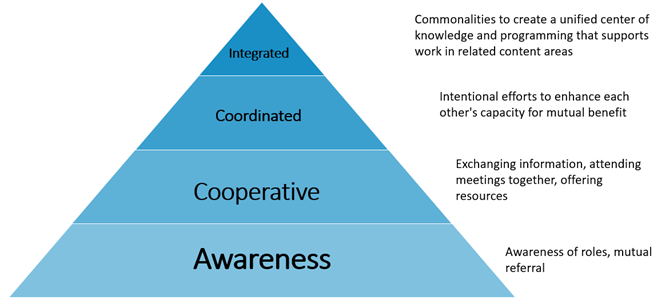 Relationship-building takes time. Start with 1-3 partnerships—either new or that can be strengthened—and identify strategies to work together to meet mutual goals.   *Please note that entities may be listed in categories not relevant for your region/state. Please reorganize accordingly!
ACKNOWLEDGEMENTS: Thank you to the Help Me Grow National Center. This resource was adapted from Help Me Grow resources and the EnAct! Framework Partnership Landscape Analysis. Type of StakeholderEntity/EntitiesWhat level of partnership do you currently have with them?What benefit to YOUR ENTITY/INITIATIVE would/does this partnership have?What benefit to the PARTNER would/does this partnership have?Barriers to PartnershipNotes*Family Support, Community-Based Organizations *Family Support, Community-Based Organizations *Family Support, Community-Based Organizations *Family Support, Community-Based Organizations *Family Support, Community-Based Organizations *Family Support, Community-Based Organizations *Family Support, Community-Based Organizations 2-1-1/United Way Chapters  Child advocacy groupsCultural/local organizations Family support organizationsFaith-based communities  Foundations  Parents, Family Leaders  Specialized Call Centers *State, County, City, and Local Programs Important to Child Health*State, County, City, and Local Programs Important to Child Health*State, County, City, and Local Programs Important to Child Health*State, County, City, and Local Programs Important to Child Health*State, County, City, and Local Programs Important to Child Health*State, County, City, and Local Programs Important to Child Health*State, County, City, and Local Programs Important to Child HealthChildren and Youth with Special Health Care Needs Program (CYSHCNs)/(Title V) Child Care Resource and Referral (CCR&Rs) Early Childhood Comprehensive System Grant (ECCS) Head Start/Early Head StartHelp Me Grow  Home Visiting Programs, including Maternal Infant and Early Childhood Home Visiting (MIECHV) IDEA Part B (intervention for 3-5) IDEA Part C (intervention for 0-3) Medicaid State/local Health Department State/local Child Welfare Agency *Health Care System  *Health Care System  *Health Care System  *Health Care System  *Health Care System  *Health Care System  *Health Care System  Hospitals Mental Health/Infant Mental Health Physician/Child Health Care Provider Champions Physician outreach/improvement programs State/local chapter of the American Academy of Pediatrics Universities/Medical Centers  